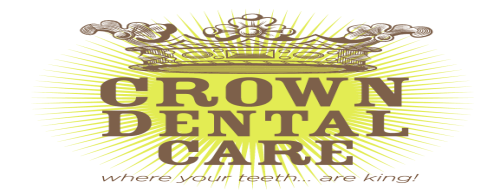 Welcome!We are committed to provide you with the best possible care and help you achieve your optimum oral health. To achieve these goals, we would like to explain our office policies.PATIENT RESPONSIBILITIESDENTAL BENEFIT PLANS:  For your convenience we are a PPO Provider Practice. Before moving on with your appointment please verify with the Front Office if we are In-Network with your insurance. Your Dental Benefit is a contract between YOU or YOUR EMPLOYER and the DENTAL BENEFIT PLAN. Benefits and payments received are based on the Terms of the contract negotiated between YOU or YOUR EMPLOYER and the BENEFIT PLAN. If we ARE a Contracted Provider with your Benefit Plan, YOU ARE RESPONSIBLE for your portion of the approved fee as determined by your plan. We are REQUIRED to COLLECT the Patient’s Estimated Portion (ANY AMOUNT NOT COVERED BY THE DENTAL BENEFIT PLAN ex: CO-PAY, DEDUCTBLE, CO-INSURANCE) in FULL PAYMENT at the time of Service. If we ARE NOT a Contracted Provider with your Benefit Plan, it is YOUR Full Responsibility to Pay the difference in Coverage.Payment is due in full at the time of treatment unless prior arrangements have been approved. There is finance charges applied to accounts when they go without payments (1/month). We use a collecting agency after 11 months of no payments received with finance/late charges applied prior. You will be responsible for any charges incurred for legal or collection services.APPOINTMENTS: We reserve the Doctor and Hygienist’s time on the schedule for each patient procedure and are diligent about being On Time. For this reason, when a patient Cancels an appointment, it impacts the overall quality service we are able to provide. Therefore, we require a 24hr notice to Re-Schedule or Cancel an Appointment. With less than a 24hr Notice a Fee of $60.00 will be applied.  There is a grace period of 15 minutes if running late; passing that time will result in a Late Fee of $60.00. We ask to be courteous about other patients and call in advance. Please Sign below once you have Read and Understood Our Practice’s Guidelines. Thank You. X  					     	  		  Date			   Protecting the Confidentiality of Your Health InformationIt is our desire to communicate to you that we are taking the new Federal HIPAA (Health Insurance Portability and Accountability Act) laws written to protect the confidentiality of your health information seriously. We do not ever want you delay treatment because you are concerned that your health history might be unnecessary made available to others outside of our office.We want you to know about these policies and procedures which we developed to make sure your health information will not be shared with anyone who does not require it. Our office is subject to State and Federal Law regarding the confidentiality of your health information and in keeping with these laws, we want you to understand our procedures and your rights as our variable patient.We will use and communicate your Health Information ONLY for the purpose of providing your treatment, obtaining payment and conducting health care operations. Your health information will not be used for other purposes unless we have asked for and been voluntarily given your written permission.Notice of Privacy PracticesAll information that is obtained from you by this office is protected and kept confidential. Every reasonable measure to prevent unauthorized disclosure of your protected health information is practiced.Uses and DisclosuresYour health information is accessed and used for healthcare related purposes only.Your protected health information is never sold, rented transferred, exchange, and/or used for non-healthcare related purpose including marketing activities without your written authorization.Your protected health information is disclosed to third-party entities without your written authorization for the purpose of treatment, to obtain payment for treatment and for healthcare operations.For any purpose other than treatment, obtaining payment, healthcare operations, or certain circumstances, we will ask for your written authorization before using or disclosing your protected health information, you can revoke that authorization in writing at any time.Patient RightsYou have the right to request to inspect and/or receive a copy of your health information.You have the right to request an alternate means or location to receive communications regarding your health information.You have the right to request in writing to amend, correct, or delete any recorded health information within our possession.You have the right to request in writing to restrict some of the uses and disclosures of your health information.You have the right to request in writing an accounting of certain disclosures of your health information that were made by this office.**Conditions and limitations may apply. If needed, please ask the Front Desk for further information.**Changes to this Notice: We reserve the right to change privacy practices and the conditions of this notice at any time and without prior notice. In the event of changes, an update notice will be posted and a copy will be sent to you.CROWN DENTAL CARE – PATIENT INFORMATIONDental History FormFormer Dentist:  ____________________________________________	 Phone: ________________________________________Address:	 __________________________________________ City: _________________________ State: ______ Zip: __________Date of Last Dental X-Rays: ______________________________Date of Last Dental Visit: _________________________________Reason for Visit: ____________________________________________________________________________________________If you left your previous dentist, what was the reason?  ____________________________________________________________What are your goals in coming to our practice today? _____________________________________________________________What is important to you in a dentist or dental practice? __________________________________________________________At Home Oral Hygiene CareHow often do you brush your teeth? __________________________ 	 How often do you floss? _______________________Do you use mouthwash?  Yes / No					If Yes, which kind: ____________________________Do you use any other dental home care products?  Yes / No		If Yes, which kind: ____________________________Circle Appropriate Answer (Leave Blank if you do not understand the questions)Are you currently experiencing dental pain or discomfort? Yes/ No If yes, explain:Do your gums bleed? Yes/ No If yes, explain: Are your teeth loose? Yes / NoIf yes, explain:Do you wear dentures or partial? Yes / NoIf yes, explain:Have you ever been told you have gum disease? Yes / NoIf yes, explain:Are your teeth sensitive to hot, cold, sweets or pressure? Yes / NoIf yes, explain:Have you ever had any clicking, popping or discomfort in the jaw? Yes / NoIf yes, explain:Do you brux or grind your teeth? Yes / NoIf yes, explain:Do you wear an occlusal guard? Yes / NoIf yes, explain: Have you ever had orthodontic treatment (braces) before?  Yes/ NoIf yes, explain:Do you have any dry mouth? Yes / NoIf yes, explain:Does Food or floss catch between your teeth?  Yes/ No If yes, explain: Have you had any problems or an upsetting dental experience associated with previous dental care? Yes/ NoIf yes, explain:Are you fearful of dentistry or have anxiety associated with dental treatment? Yes / NoIf yes, explain:Have you ever been pre-medicated for dental treatment? Yes/ NoIf yes, explain:Have you ever had a reaction to anesthetic used with your dental treatment? Yes/ NoIf yes, explain:Are you happy with your smile? Yes/ NoIf No, please explain: What would you change about the present condition of your mouth?Is there anything else you would like us to know about your dental healthy or dental history?  Yes/ NoIf yes, explain:I certify that I have read and understand the above and that the information given on this form is accurate. I understand the importance of a truthful dental history and that my dentist and his/her staff will rely on this information for treating me. I acknowledge that my questions, if any, about inquiries set forth above have been answered to my satisfaction.____________________________________________________________	 __________________________Signature of Patient (Parent or Guardian) 					Date____________________________________________________________ 	__________________________Signature of Dentist 							DateConfidential Health HistoryI. Circle Appropriate Answer (Leave Blank if you do not understand the questions) Is your general health good?   Yes \ NoIf No, explain:_________________________________________________________________________________________________ Has there been a change in your health within the last year?   Yes \ NoIf yes, explain: __________________________________________________________________________________________________Have you gone to the hospital or emergency room or had a serious illness in the last three years?	  Yes \ NoIf yes, explain:_________________________________________________________________________________________________ Are you being treated by a physician now?  Yes \ No 	 If yes explain: __________________________________________Date of last medical exam? __________________________	Reason for exam? ________________________________ Have you had problems with prior dental treatment? Yes \ NoIf yes, explain? _____________________________________________________________________________________Date of last dental exam: 	___________________________ Name of last treating dentist: _______________________ Are you in pain now? Yes \ NoIf yes, explain? _____________________________________________________________________________________II. Have you ever experienced any of the following? (Please Circle Yes or No for each)Yes / No Chest Paint (angina)Yes / No Fainting spellsYes / No Recent significant weight lossYes / No FeverYes / No Night SweatsYes / No Persistent coughYes / No Coughing up bloodYes / No Bleeding problemsYes / No Blood in urineYes / No Blood in stoolsYes / No Diarrhea or constipationYes / No Frequent urinationYes / No Difficulty urinatingYes / No Ringing in earsYes / No HeadachesYes / No Dizziness Yes / No Blurred visionYes / No Bruise easilyYes / No Frequent vomitingYes / No JaundiceYes / No Dry mouthYes / No Excessive thirstYes / No Difficulty swallowingYes / No Swollen anklesYes / No Joint pain or stiffnessYes / No Shortness of breathYes / No Sinus problem  Other: _______________________________________________________________________________III. Have you ever experienced any of the following? (Please circle Yes or No for each)Other: _______________________________________________________________________________________IV. Are you allergic to or have you had a reaction to any of the following? (Please circle Yes or No for each)Yes/ No AspirinYes/ No Penicillin or other antibioticsYes/ No Nitrous oxideYes/ No Valium or sedativesYes/ No MetalYes/ No LatexYes/ No Local anesthetic Yes/ No Codeine or other opioidsYes/ No FoodOthers: ________________________________________________________________________________________V. Are you taking or have you taken any of the following in the last three months? (Please circle Yes or No for each)Yes / No Recreational drugsYes / No Over-the-counter medicinesYes / No Weight loss medicationsYes / No Anti-DepressantsYes / No Tobacco in any formYes / No AlcoholYes / No Bisphosphate (Fosamax)Yes / No Herbal SupplementsYes / No AntibioticsYes / No SupplementsYes / No AspirinOpioids (e.g., Norco/Vicodin, Percocet, Percodan) If Yes, please explain reason: _____________________________________________________________________________________________________________________________Please list all prescription medications: _______________________________________________________________VI. Women Only (Please circle Yes or No for each)Yes / No Are you or could you be pregnant? If YES, what month? __________________________________________Yes / No Are you nursing?Yes / No Are you taking birth control pills?VII. All Patients (Please circle Yes or No for each)Yes / No Do you have or have you had any other disease or medical problems NOT listed on this form? If YES, please explain:  ________________________________________________________________________________________________________Yes / No Have you ever been pre-medicated for dental treatment? If YES, why: _________________________________________Yes / No Have you ever taken Fen-Phen? If YES, when: _____________________________________________________________Yes/ No Is there any issue or condition that you would like to discuss with the dentist in private?The practice of dentistry involves treating the whole person. If the dentist determines that there may be a potentially medically compromised situation, medical consultation may be needed prior to commencement of dental treatment.I authorize Dr. Farahmand to contact my physician.Patient’s Signature: ________________________________________________________________   Date: __________________Physician’s Name: _________________________________________________________ Phone Number: ________________Whom would you like us to contact in case of an emergency?Name: ________________________________ Relationship: _________________ Phone Number: _______________________I certify that I have read and understand this form. To the best of my knowledge, I have answered every question completely and accurately. I will inform my dentist of any chance in my healthy and/or medication. Further, I will not hold my dentist, or any other member of his/her staff, responsible for any errors or omissions that I may have made in the completion of this form. __________________________________	____________ 	_____________________________________	__________Signature of Patient (Parent or Guardian)  	Date  			Signature of Dentist 			Date